PENGARUH NILAI BUKU EKUITAS, LABA BERSIH, ARUS KAS OPERASIONAL, TOTAL ASSETS TURNOVER DAN PERTUMBUHAN PERUSAHAAN TERHADAP HARGA SAHAM PADA PERUSAHAAN MANUFAKTUR YANG TERDAFTAR DI BURSA EFEK INDONESIA PERIODE TAHUN 2014-2016Oleh:SkripsiDiajukan sebagai salah satu syarat untukmemperoleh gelar Sarjana AkuntansiProgram Studi : AkuntansiKonsentrasi : Pemeriksaan Akuntansi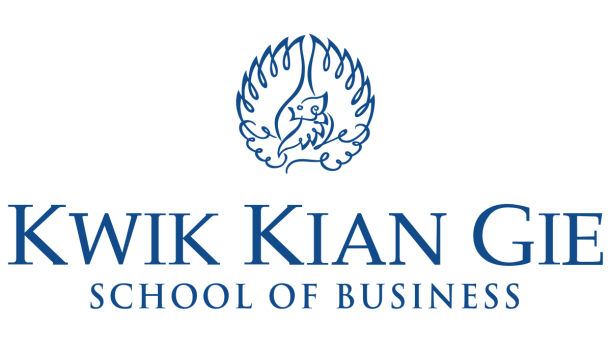 INSTITUT BISNIS dan INFORMATIKA KWIK KIAN GIEJAKARTAApril 2019Nama:Shintia CristianaNIM:37179057